Funding Guidance for schools 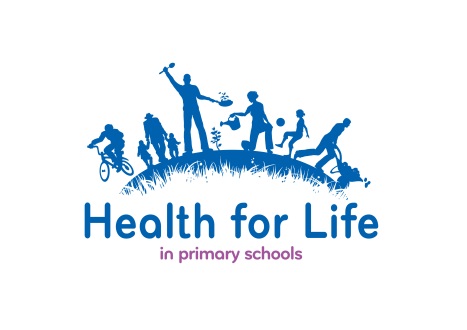 The school is eligible to receive a total of £3,500 funding. This is released in 2 stages: • 1st stage - £1,750 after the Action Plan has been approved and the pro-forma invoice is submitted.• 2nd stage – on application by school to the Programme Manager when first stage funding is fully utilised. The pro-forma invoice needs to be completed.Use of the Award The cash award is to be used solely to help the school move forward in addressing the Health for Life in primary schools project’s key themes. The award may be spent on materials, resources and equipment items which: a) are directly related to the programme’s key themes b) support a whole school approach c) stimulate pupil participation d) contribute to change and / or can be continued beyond the funding period. Funding, up to a maximum of £700, from the total, may be used for supply teacher cover costs to release staff for work which is specifically associated with the programme's development. This may include, for example, attendance at external programme meetings and events; research, programme and curriculum planning time in school to embed aspects for the whole school. It is not intended for activities which are part of normal teaching duties. Expenditure Records Expenditure records must be kept to detail how programme funding is used. A simple expenditure account template is shown, as an example, below:Queries Any queries about what is eligible for funding and expenditure should be addressed to the Programme Manager: Helen Grundy – email: helen.grundy@servicesforeducation.co.uk Tel: 0121 366 9955, 07825155830All forms (with receipts) to be returned to Ann Harverson, Services for Education, Unit 3, Holt Court, Holt Street Birmingham B7 4AXann.harverson@servicesforeducation.co.uk 0121 366 9950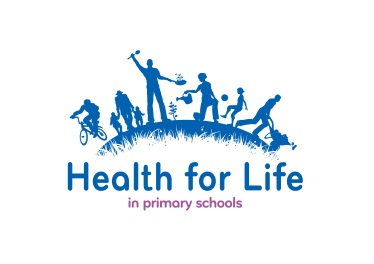 Health for Life in Primary schools expenditure recordsName of schoolAll forms (with receipts) to be returned to Ann Harverson, Services for Education, Unit 3, Holt Court, Holt Street Birmingham B7 4AX. ann.harverson@servicesforeducation.co.uk DateDetailsCostReceiptRunning total £Overall balance£ First Payment1,7501,750